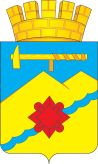 КОНТРОЛЬНО-СЧЕТНАЯ ПАЛАТА ГОРОДА МЕДНОГОРСКАул. Советская, д. 37, г. Медногорск, Оренбургская область, 462274телефон: (8-35379) 3-26-97, факс: (8-35379) 3-26-97Аналитическая запискапо исполнению бюджета муниципального образования город Медногорск за 1 полугодие 2023 года1. Общие положенияАналитическая записка Контрольно-счетной палаты города Медногорска об исполнении бюджета муниципального образования город Медногорск за 1 полугодие 2023 года подготовлена в соответствии со статьей 8 Положения о Контрольно-счетной палате муниципального образования город Медногорск, утвержденного решением Медногорского городского Совета депутатов от 21.12.2021 №137, планом работы Контрольно-счетной палаты на 2023 год. Анализ исполнения бюджета муниципального образования город Медногорск проведен на основе «Отчета об исполнении бюджета» (ф. 0503317) на 01.07.2023г., «Отчета об исполнении бюджета» (ф. 0503317) на 01.07.2022г., размещенных на официальном сайте администрации муниципального образования город Медногорск  (раздел «Финансы»). Для проведения анализа исполнения городского бюджета представлены постановление администрации города Медногорска от 17.07.2023 № 646-па «Об итогах исполнения бюджета муниципального образования город Медногорск за 1 полугодие 2023 года», а также финансовым отделом администрации г. Медногорска «Анализ исполнения бюджета муниципального образования город Медногорск за 1 полугодие 2023 года». 2. Основные параметры исполнения бюджета муниципального образования за 1 полугодие 2023 годаРешением Медногорского городского Совета депутатов от 20.12.2022 № 223 «Об утверждении бюджета муниципального образования город Медногорск на 2023 год и плановый период 2024 и 2025 годов», с учетом изменений от 21.03.2023 № 246 (далее – Решение о бюджете) доходы на 2023 год утверждены в сумме 1 207 660,3 тыс. рублей, расходы – 1 251 122,7 тыс. рублей, дефицит бюджета – 43 462,4 тыс.рублей. Годовые бюджетные назначения по доходам и расходам, отраженные в отчете об исполнении бюджета муниципального образования за 1 полугодие 2023 года, отличны от бюджетных назначений, утвержденных Решением о бюджете (таблица №1).Таблица №1 (тыс. руб.)Отклонения показателей сводной бюджетной росписи от бюджетных назначений, утвержденных Решением о бюджете, по доходам и расходам связаны с увеличением безвозмездных поступлений из бюджетов других уровней, прочих безвозмездных поступлений в том числе:- за счет увеличения субсидии бюджетам на реализацию программы комплексного развития молодежной политики в регионах Российской Федерации «Регион для молодых» на сумму 490,0 тыс. рублей (Департамент молодежной политики Оренбургской области – Уведомление от 22.02.2023 № 60);- за счет увеличения субсидии бюджетам  городских округов на поддержку отрасли культуры на сумму 446,5 тыс. рублей (Министерство культуры Оренбургской области – Уведомление от 09.03.2023 № 829/122);- за счет увеличения субсидии бюджетам муниципальных образований на осуществление дорожной деятельности на сумму 22 750,0 тыс.рублей (Министерство строительства, жилищно-коммунального, дорожного хозяйства и транспорта Оренбургской области – Уведомление № 549 от 19.06.2023 г.);- за счет увеличения прочих межбюджетных трансфертов на поощрение региональных и муниципальных управленческих команд Оренбургской области за достижение показателей деятельности органов исполнительной власти на сумму 1 000,0 тыс.рублей (Министерство региональной и информационной политики Оренбургской области  - Уведомление № 824/040/39 от 29.06.2023 г.);- за счет увеличения прочих безвозмездных поступлений в бюджеты городских округов на сумму  1 440,0 тыс.рублей (благотворительная помощь от ООО «ММСК»).Внесение изменений в сводную бюджетную роспись без внесения соответствующих изменений в Решение о бюджете не противоречит Бюджетному законодательству.3. Анализ исполнения бюджета муниципального образования по доходамОбщий объем доходов бюджета муниципального образования за 1 полугодие 2023 года, составил 375 883,9 тыс. рублей, или 30,5% от годового объема плановых назначений (1 233 786,8 тыс. рублей). По сравнению с аналогичным периодом 2022 года поступление доходов увеличилось на 5,3 % или на 18 988,8 тыс. рублей. В структуре доходной части бюджета города за 1 полугодие 2023 года налоговые и неналоговые доходы составили 37,3% (140 019,4 тыс.рублей), безвозмездные поступления 62,7 % (235  864,5) тыс.рублей. Годовой объем плановых бюджетных назначений по налоговым и  неналоговым доходам в размере 265 042,0 тыс. рублей по состоянию на 01.07.2023 год исполнен в сумме 140 019,4 тыс. рублей или 52,8% от годовых плановых назначений. Относительно поступлений за аналогичный период 2022 года (116 274,0 тыс.рублей), поступление собственных доходов увеличилось на 20,4% или на 23 745,4 тыс. рублей.Преобладающую долю налоговых и неналоговых доходов бюджета муниципального образования составляет налог на доходы физических лиц – 64,2%. Удельный вес налогов на совокупный доход составил – 15,1%, земельный налог – 5,6%.Сравнительный анализ исполнения бюджета по доходам за 1 полугодие 2023 года к 1 полугодию 2022 года представлен в таблице №2.Таблица №2 Совокупный годовой объем бюджетных назначений по налоговым и неналоговым доходам (265 042,0 тыс.рублей) исполнен в размере 140 019,4 тыс.рублей или 52,8 % от утвержденных бюджетных назначений.Исполнение бюджетных назначений по налогу на доходы физических лиц, утвержденных в размере 183 356,7 тыс.рублей, на 01.07.2023 г составило 89 931,9 тыс.рублей, или 49,0%. По сравнению с 1 полугодием 2022 года (поступило 79 342,8 тыс.рублей) данные поступления увеличились на 13,3 % или на 10 589,1 тыс.рублей.Поступления по акцизам по подакцизным товарам (продукции) реализуемым на территории Российской Федерации составили в сумме 4 194,2 тыс.рублей, или 54,5% от годового объема утвержденных назначений (7 696,4 тыс.рублей), что на 6,0% больше (или на 238,1 тыс.рублей) по сравнению с аналогичным периодом прошлого года.По налогам, взимаемым с налогоплательщиков, выбравших в качестве объекта налогообложения доходы поступления составили в сумме 13886,4 тыс.рублей, или 64,4% от годового объема утвержденных назначений (21 551,0 тыс.рублей), что на 98,6% больше (или на 6 895,3 тыс.рублей) по сравнению с аналогичным периодом прошлого года.По налогу, взимаемому с налогоплательщиков, выбравших в качестве объекта налогообложения доходы, уменьшенные на величину расходов (в том числе минимальный налог, зачисляемый в бюджеты субъектов РФ) поступления составили в сумме 6 956,6 тыс.рублей, или 64,3% от годового объема утвержденных назначений (10 820,0 тыс.рублей), что на 17,0% больше (или на 1 012,7 тыс.рублей) по сравнению с аналогичным периодом прошлого года.В связи с отменой с 2021 года единого налога на вмененный доход для отдельных видов деятельности поступления по данному налогу в бюджете города не планировались. В первом полугодии 2023 года был произведен возврат излишне уплаченного налога в предыдущие годы в размере – 94,4 тыс.рублей.По единому сельскохозяйственному налогу поступления составили в сумме 2,7 тыс.рублей, или 12,6% от годового объема утвержденных назначений (21,5 тыс.рублей), что в 1,7 раза больше (или на 1,7 тыс.рублей) по сравнению с аналогичным периодом прошлого года. Согласно Налогового кодекса Российской Федерации сроки уплаты налога определены в следующие периоды: в июле текущего года – авансовый платеж, в январе следующего года – уплата налога за отчетный год. В 2022 году крестьянско-фермерские хозяйства полностью оплатили авансовые платежи и налог за 2022 год.По налогу, взимаемому в связи с применением патентной системой налогообложения, зачисляемому в бюджеты городских округов плановое задание на 2023 год определено в размере 1 333,3 тыс.рублей, В первом полугодии 2023 года поступило 367,6 тыс.рублей.По налогу на имущество физических лиц поступления составили в сумме 135,2 тыс.рублей, или 6,9% от годового объема утвержденных назначений (1 950,0 тыс.рублей), что на  49,4 % меньше (или на 132,0 тыс.рублей) по сравнению с аналогичным периодом прошлого года. Срок уплаты налога определен Налоговым кодексом Российской Федерации – 01 декабря 2023 года.По земельному налогу поступления составили в сумме 7 804,6 тыс.рублей, или 48,5% от годового объема утвержденных назначений (16 092,8 тыс.рублей), что на  5,8 % больше (или на 430,8 тыс.рублей) по сравнению с аналогичным периодом прошлого года. Низкий процент исполнения за первое полугодие 2023 года объясняется тем, что срок уплаты налога физическими лицами – 01 декабря 2023 года.По налогам, сборам и регулярным платежам за пользование природными ресурсами поступило средств в размере – 1,0 тыс.рублей.Поступления государственной пошлины по состоянию на 01.07.2023 года составили 1 704,9 тыс.рублей или 55,9% от годового объема утвержденных назначений (3 049,6 тыс.рублей), что на  16,3 % больше (или на 239,0 тыс.рублей) по сравнению с аналогичным периодом прошлого года.Поступления доходов от использования имущества, находящегося в государственной и муниципальной собственности составили 6 774,0 тыс. рублей или 62,3% от утвержденных годовых назначений (10 869,0 тыс. рублей.) Поступления увеличились по отношению к аналогичному периоду 2022 года на 1 345,5 тыс. рублей или на 24,8%. При бюджетных назначениях, утвержденных в размере 6203,4 тыс. рублей, платежи при пользовании природными ресурсами на 01.07.2023 г. поступила в размере 3 521,1 тыс. рублей (56,8%). Поступления по данному налогу по отношению к аналогичному периоду прошлого года больше на 720,2  тыс. рублей или на 25,7%. Прочие доходы от оказания платных услуг (работ) и компенсации затрат государства исполнены в размере 3 728,5 тыс. рублей, при утвержденных бюджетных назначений 330,5 тыс. рублей. Поступления доходов от продажи материальных и нематериальных активов за 1 полугодие 2023 года составили 224,9 тыс. рублей или 26,5 % от утвержденных на год бюджетных назначений (845,8 тыс. рублей), в том числе доходов от реализации имущества (основных средств) поступило в сумме 84,4 тыс.рублей, доходов от продажи земельных участков, государственная собственность на которые не разграничено, поступило 140,5 тыс.рублей.Сумма поступивших за 1 полугодие 2023 года в бюджет городского округа штрафов, санкций, возмещения ущерба составила 412,0 тыс. рублей или 66,5% от утвержденных на год бюджетных назначений (620,0 тыс. рублей). По сравнению с 1 полугодием 2022 года данные поступления уменьшились на 25,8 % (142,9 тыс. рублей). Исполнение по прочим неналоговым доходам на 01.07.2023 г. составило 296 тыс. рублей.Поступление по инициативным платежам, зачисляемые в бюджеты городских округов составило в сумме 172,0 тыс.рублей или 57,0% от утвержденных плановых значений (302,0 тыс.рублей).Безвозмездные поступления на 01.07.2023 г. сложились в размере 235 864,5 тыс. рублей или 24,3% от годового объема бюджетных назначений (968 744,8 тыс. рублей), что меньше на 2,0%  аналогичного периода 2022 года (240 621,1 тыс. рублей), из них:- дотации бюджетам муниципальных образований составили 53 194,0 тыс. рублей или 20,3 % от годового объема бюджетных назначений;- субсидии бюджетам бюджетной системы составили 58 862,9 тыс. рублей или 12,7 % от годового объема бюджетных назначений;- субвенции бюджетам муниципальных образований составили 109 387,2 тыс. рублей или 49,1% от годового объема бюджетных назначений.- иные межбюджетные трансферты поступили в сумме 13 105,8 тыс.рублей или 69,6 % от годового объема бюджетных назначений;- прочие безвозмездные поступления в бюджеты городских округов поступили в сумме 1 440,0 тыс.рублей (спонсорская помощь от ООО «ММСК»);- получено доходов в бюджет городского округа от возврата бюджетами бюджетной системы Российской Федерации остатков субсидий, субвенций и иных межбюджетных трансфертов, имеющих целевое назначение, прошлых лет, а также от возврата организациями остатков субсидий прошлых лет в сумме 52,7 тыс.рублей;- возвращено остатков субсидий, субвенций и иных межбюджетных трансфертов, имеющих целевое назначение прошлых лет из бюджета городского округа в сумме 178,1 тыс.рублей.4. Анализ исполнения бюджета муниципального образования по расходамРасходы бюджета муниципального образования за 1 полугодие 2023 года профинансированы в сумме 372 469,7 тыс. рублей или 29,2% к годовым бюджетным назначениям (1 277 249,2 тыс.рублей). Исполнение бюджета муниципального образования по расходам за 1 полугодие 2023 года на 3,4 % выше исполнения за аналогичный период прошлого 2022 года (360 342,5 тыс. рублей).По удельному весу расходы бюджета распределены следующим образом:- социально-культурная сфера – 70,7% или 263 138,6 тыс. рублей;- жилищно-коммунальное хозяйство – 9,2% или 34 337,3 тыс.рублей;- общегосударственные вопросы – 7,3% или 27 047,7 тыс.рублей;- национальная экономика – 7,0% или 26 156,6 тыс.рублей;- охрана окружающей среды – 4,9% или 18 260,4 тыс.рублей;- национальная безопасность и правоохранительная деятельность – 0,7% или 2 726,5 тыс.рублей;- национальная оборона 0,2% или 802,6 тыс.рублей.Сравнительный анализ исполнения бюджета по расходам за 1 полугодие 2023 года к 1 полугодию 2022 года представлен в таблице №3.Таблица №3 Расходы по разделу 0100 «Общегосударственные вопросы» по состоянию на 01.07.2023 г исполнены в размере 27 047,7 тыс. рублей или 45,3% от годовых бюджетных назначений (59 767,0 тыс. рублей). По сравнению с 1 полугодием 2022 года расходы исполнены на 2,6% выше (26 351,7 тыс. рублей).Расходы по разделу 0200 «Национальная оборона», утвержденные в размере 1 605,3 тыс. рублей, по состоянию на 01.07.2023 г. исполнены на 50,0% в размере 802,6 тыс. рублей, что на 25,6% выше аналогичного периода прошлого года (639,2 тыс. рублей).Расходы по разделу 0300 «Национальная безопасность и правоохранительная деятельность», утвержденные в размере 6 058,5 тыс. рублей, по состоянию на 01.07.2023 г. исполнены на 45,0% в размере 2 726,5 тыс. рублей, что на 5,3% ниже аналогичного периода прошлого года (2 878,5 тыс. рублей).Утвержденные бюджетные назначения по разделу 0400 «Национальная экономика» 222 275,9 тыс. рублей за 1 полугодие 2023 года исполнены в размере 26 156,6 тыс. рублей или 11,8%, что на 8,7% выше, чем за аналогичный период прошлого года (24 060,0 тыс. рублей).Исполнение расходов по разделу 0500 «Жилищно-коммунальное хозяйство» составило 34 337,3 рублей или 12,2% от утвержденного объема бюджетных назначений (281 902,4 тыс.рублей). По сравнению с аналогичным периодом прошлого года (64 516,0 тыс. рублей) расходы уменьшились на 30 178,7 тыс. рублей или на 46,8%.Утвержденные бюджетные назначения по разделу 0600 «Охрана окружающей среды» 169 999,6 тыс. рублей за 1 полугодие 2023 года исполнены в размере 18 260,4 тыс. рублей или 10,7%. В аналогичном периоде прошлого года по данному разделу расходы не производились.Расходы по разделу 0700 «Образование» за 1 полугодие 2023 года профинансированы в размере 188 711,8 тыс. рублей или 51,6% от годовых бюджетных назначений (365 854,7 тыс. рублей). По сравнению с аналогичным периодом 2022 года (174 800,7 тыс. рублей) расходы увеличились на 8,0% или 13 911,1 тыс. рублей.По разделу 0800 «Культура, кинематография» расходы за 1 полугодие 2023 г. профинансированы в размере 34 062,7 тыс. рублей, что составляет 54,3% от годовых плановых назначений (62 753,8 тыс. рублей). По сравнению с аналогичным периодом прошлого года (30 325,9 тыс. рублей) расходы увеличились на 12,3%.Расходы по разделу 0900 «Здравоохранение» профинансированы на 01.07.2023 г. в сумме 572,0 тыс. рублей, что составляет 86,4% к годовым бюджетным назначениям (662,0 тыс. рублей). По сравнению с аналогичным периодом 2022 года (108 тыс. рублей) расходы увеличились в 4 раза.Расходы по разделу 1000 «Социальная политика» профинансированы на 01.07.2023 г. в сумме 18 857,2 тыс. рублей, что составляет 36,9% к годовым бюджетным назначениям (51 043,8 тыс. рублей). По сравнению с аналогичным периодом 2022 года (19 994,1 тыс. рублей) расходы уменьшились на 5,7%.Расходы по разделу 1100 «Физическая культура и спорт» профинансированы на 01.07.2023 г. в сумме 20 934,9 тыс. рублей, что составляет 37,8 % к годовым бюджетным назначениям (55 326,2 тыс. рублей). По сравнению с аналогичным периодом 2022 года (16 668,4 тыс. рублей) расходы увеличились на 25,6%. 5. Исполнение бюджета в части источников финансирования дефицита бюджета Бюджет городского округа за 1 полугодие 2023 года исполнен с профицитом в сумме 3 414,2 тыс. рублей. В аналогичном периоде 2022 года бюджет был исполнен с дефицитом в сумме 3 447,4 тыс. рублей. Выводы1. Общий объем доходов бюджета муниципального образования за 1 полугодие 2023 года, составил 375 883,9 тыс. рублей, или 30,5% от годового объема плановых назначений (1 233 786,8 тыс. рублей). По сравнению с аналогичным периодом 2022 года поступление доходов увеличилось на 5,3 % или на 18 988,8 тыс. рублей. В структуре доходной части бюджета города за 1 полугодие 2023 года налоговые и неналоговые доходы составили 37,3% (140 019,4 тыс.рублей), безвозмездные поступления 62,7 % (235  864,5) тыс.рублей. 1.1. Годовой объем плановых бюджетных назначений по налоговым и  неналоговым доходам в размере 265 042,0 тыс. рублей по состоянию на 01.07.2023 год исполнен в сумме 140 019,4 тыс. рублей или 52,8% от годовых плановых назначений. Относительно поступлений за аналогичный период 2022 года (116 274,0 тыс.рублей), поступление собственных доходов увеличилось на 20,4% или на 23 745,4 тыс. рублей.1.2. Безвозмездные поступления на 01.07.2023 г. сложились в размере 235 864,5 тыс. рублей или 24,3% от годового объема бюджетных назначений (968 744,8 тыс. рублей), что меньше на 2,0%  аналогичного периода 2022 года (240 621,1 тыс. рублей). 2. Расходы бюджета муниципального образования за 1 полугодие 2023 года профинансированы в сумме 372 469,7 тыс. рублей или 29,2% к годовым бюджетным назначениям (1 277 249,2 тыс.рублей). Исполнение бюджета муниципального образования по расходам за 1 полугодие 2023 года на 3,4 % выше исполнения за аналогичный период прошлого 2022 года (360 342,5 тыс. рублей).3. Бюджет городского округа за 1 полугодие 2023 года исполнен с профицитом в сумме 3 414,2 тыс. рублей. В аналогичном периоде 2022 года бюджет был исполнен с дефицитом в сумме 3 447,4 тыс. рублей.4. Отчет об исполнении бюджета муниципального образования город Медногорск за 1 полугодие 2023 года утвержден постановлением администрации города Медногорска от 17.07.2023 № 646-па «Об итогах исполнения бюджета муниципального образования город Медногорск за 1 полугодие 2023 года». Председатель Контрольно-счетной палаты                                                      Е.И. ДобрынинаНаименование кода бюджетной классификацииБюджетные назначения согласно Решению о бюджете (с учетом изменений от 21.03.2023 № 246)Бюджетные назначения согласно отчету об исполнении бюджета муниципального образованияОтклонение1234Налоговые и неналоговые доходы265 042,0265 042,00,0Безвозмездные поступления942 618,3968 744,826 126,5ИТОГО ДОХОДОВ1 207 660,31 233 786,826 126,5Общегосударственные вопросы58 767,059 767,01 000,0Национальная оборона1 605,31 605,30,0Национальная безопасность и правоохранительная деятельность6 058,56 058,50,0Национальная экономика198 847,9222 275,923 428,0Жилищно-коммунальное хозяйство281 180,4281 902,4722,0Охрана окружающей среды169 999,6169 999,60,0Образование365 364,7365 854,7490,0Культура, кинематография62 307,362 753,8446,5Здравоохранение662,0662,00,0Социальная политика51 043,851 043,80,0Физическая культура и спорт55 286,255 326,240,0ИТОГО РАСХОДОВ1 251 122,71 277 249,226 126,5ДЕФИЦИТ-43 462,4-43 462,40,0ДоходыИсполнено на 01.07.2022 г.(тыс. руб.)Исполнено на 01.07.2023 г.(тыс. руб.)Отклонение фактического поступления за 1 полугодие 2023 г. от фактического поступления за 1 полугодие 2022 г. (тыс. руб.)Отклонение фактического поступления за 1 полугодие 2023 г. от фактического поступления за 1 полугодие 2022 г. (%)12345Налог на доходы физических лиц79 342,889 931,910 589,113,3Акцизы по подакцизным товарам (продукции), реализуемым на территории Российской Федерации3 956,14 194,2238,16,0Налог, взимаемый с налогоплательщиков, выбравших в качестве объекта налогообложения доходы6 991,313 886,66 895,398,6Налог, взимаемый с налогоплательщиков, выбравших в качестве объекта налогообложения доходы, уменьшенные на величину расходов (в том числе минимальный налог, зачисляемый в бюджеты субъектов РФ)5 943,96 956,61 012,717,0Единый налог на вмененный доход для отдельных видов деятельности14,3-94,4-108,7-760,1Единый сельскохозяйственный налог1,02,71,7170,0Налог, взимаемый в связи с применением патентной системой налогообложения, зачисляемый в бюджеты городских округов1 034,1367,6-666,5-64,5Налог на имущество физических лиц267,2135,2-132,0-49,4Земельный налог7 373,87 804,6430,85,8Налоги, сборы и регулярные платежи за пользование природными ресурсами0,51,00,5100,0Государственная пошлина1 465,91 704,9239,016,3Доходы, получаемые в виде арендной платы за земельные участки2 503,53 981,91 478,459,1Доходы от сдачи в аренду имущества1 293,71 161,3-132,4-10,2Прочие поступления от использования имущества находящегося в государственной и муниципальной собственности1 546,21 546,60,40,0Плата, поступившая в рамках договора за предоставление права на размещение и эксплуатацию нестационарного торгового объекта, установку и эксплуатацию рекламных конструкций на землях или земельных участках, государственная собственность на которые не разграничена85,184,2-0,9-1,1ПЛАТЕЖИ ПРИ ПОЛЬЗОВАНИИ ПРИРОДНЫМИ РЕСУРСАМИ2 800,93 521,1720,225,7ДОХОДЫ ОТ ОКАЗАНИЯ ПЛАТНЫХ УСЛУГ И КОМПЕНСАЦИИ ЗАТРАТ ГОСУДАРСТВА531,43 728,53 197,1601,6Доходы от реализации иного имущества находящегося в собственности городских округов, в части реализации основных средств по указанному имуществу143,584,4-59,1-41,2Доходы от продажи земельных участков, государственная собственность на которые не разграничена и которые расположены в границах городских округов287,9140,5-147,4-51,2Штрафы, санкции, возмещения ущерба554,9412,0-142,9-25,8Прочие неналоговые доходы бюджетов городских округов-4,0296,0300,0-7 500,0Инициативные платежи, зачисляемые в бюджеты городских округов140,0172,032,022,9Итого налоговых и неналоговых (собственных) доходов116 274,0140 019,423 745,420,4Безвозмездные поступления240 621,1235 864,5-4 756,6-2,0Всего доходов356 895,1375 883,918 988,85,3РасходыИсполнено на 01.07.2022 г.(тыс. руб.)Исполнено на 01.07.2023 г.(тыс. руб.)Отклонение фактических расходов за 1 полугодие  2023 г. от фактических расходов за 1 полугодие 2022 г. (тыс. руб.)Отклонение фактических расходов за 1 полугодие  2023 г. от фактических расходов за 1 полугодие 2022 г. (%)12345Общегосударственные вопросы26 351,727 047,7696,0+2,6Национальная оборона639,2802,6163,4+25,6Национальная безопасность и правоохранительная деятельность2 878,52 726,5-152,0-5,3Национальная экономика24 060,026 156,62 096,6+8,7Жилищно-коммунальное хозяйство64 516,034 337,3-30 178,7-46,8Охрана окружающей среды0,018 260,418 260,4-Образование174 800,7188 711,813 911,1+8,0Культура, кинематография30 325,934 062,73 736,8+12,3Здравоохранение108,0572,0464,0+429,6Социальная политика19 994,118 857,2-1 136,9-5,7Физическая культура и спорт16 668,420 934,94 266,5+25,6ИТОГО РАСХОДОВ360 342,5372 469,712 127,2+3,4